AUTOEVALUACIÓN.    CONTRATOS MIGUEL SERVET TIPO I (AES 2017)Nombre del Candidato:MIGUEL SERVET TIPO I. EVALUATION SCORES 2016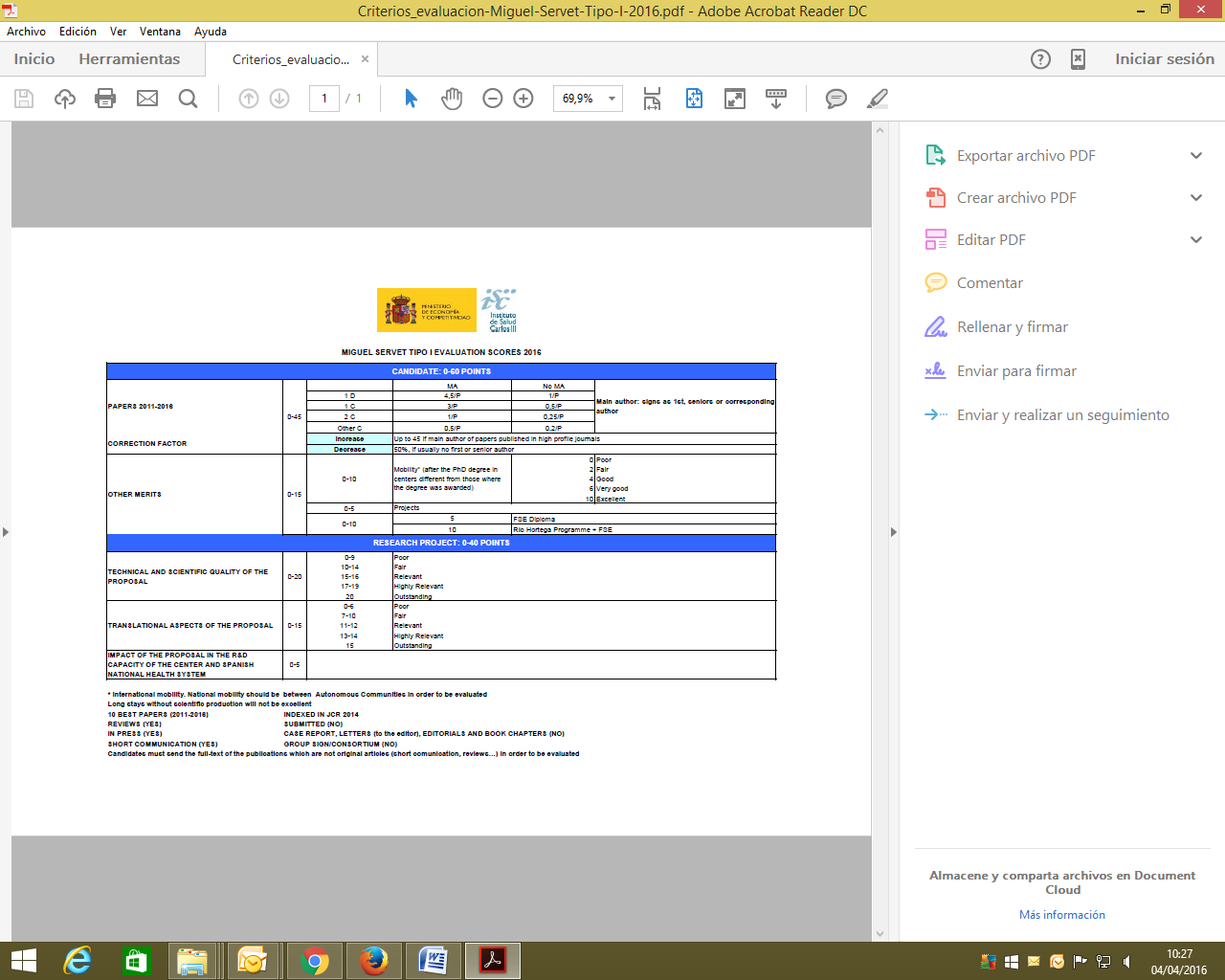 VALORACIÓN DEL CANDIDATO:LISTAR LAS 10 MEJORES PUBLICACIONES DEL CANDIDATO EN LOS ÚLTIMOS 5 AÑOS (SÓLO PUBLICACIONES INDEXADAS EN EL JCR 2015, SI EN PRENSA, Artículos originales y revisiones) – (No incluir: case report, cartas al Director o Editor, capítulos de libros, suplementos ni remitidas, firma grupo/consorcio):PUBLICACIÓN 1. Referencia completa, con título, autores, año, revista y PMID:El candidato es autor principal (primer/ último firmante o autor de correspondencia): Si/NoDecil/Cuartil JCR2015:(copiar tantas veces como sea necesario).AUTOBAREMACIÓN PUBLICACIONES DEL CANDIDATO SEGÚN BAREMO EXPUESTO DEL ISCIIIOTROS MÉRITOS DEL CANDIDATO:Movilidad postdoctoral: indicar el número de meses de estancias postdoctorales, indicando los meses de estancia en el extranjero y/o en España en centros distintos al de realización de la Tesis Doctoral. Esta movilidad se valorará: 0p no movilidad; 2p estancias 3-6 meses en el extranjero o 6-12 meses en España; 4p estancias 6-12 meses en el extranjero o >1 año en España; 6p 1-3 año en el extranjero; 10p > 3 años en el extranjero):¿HA PARTICIPADO EN PROYECTOS DE INVESTIGACIÓN? Si/noProyectos de investigación en los que ha participado el candidato. La comisión dará 5 puntos si ha participado en más de 3 proyectos nacionales o en un proyecto Europeo o Internacional,  3 puntos si ha participado al menos en 3 proyectos nacionales y 1 punto si ha participado en al menos un proyecto nacional.Título del proyecto: Investigador principal: Entidad financiadora: Duración desde/hasta:(copiar tantas veces como sea necesario).¿Tiene el candidato la Formación Sanitaria Especializada (FSE) completa? Si/no (en caso afirmativo indicar la especialidad, Hospital de realización y año de finalización): 5p por FSE completa.¿Ha completado el candidato el programa Río Hortega? Si/no (en caso afirmativo indicar año de finalización, Institución de realización y expediente del ISCIII): 10p por programa Río Hortega completo.AUTOBAREMACIÓN OTROS MÉRITOS DEL CANDIDATOPUBLICACIONESAutor PrincipalAutor PrincipalAutor PrincipalAutor PrincipalNo Autor PrincipalNo Autor PrincipalNo Autor PrincipalVALORACIÓN CANDIDATOVALORACIÓN COMITÉ DE EVALUACIÓNPUBLICACIONESOtros cuartil2º cuartil1er cuartil1er decil2º cuartil1er cuartil1er decilVALORACIÓN CANDIDATOVALORACIÓN COMITÉ DE EVALUACIÓNPublicación  1Publicación  2Publicación  3Publicación  4Publicación  5Publicación  6Publicación  7Publicación  8Publicación  9Publicación  10TOTALEstancias Postdoctorales en:MesesExtranjero (indicar país/es:_______________________________)España (indicar centro/s:_________________________________)VALORACIÓN CANDIDATOVALORACIÓN COMITÉ DE EVALUACIÓNVALORACIÓN COMITÉ DE EVALUACIÓNMovilidad PosdoctoralProyectosFSE (completo)C. Río Hortega (completo)C. Río Hortega (completo)TOTAL